 CURRÍCULO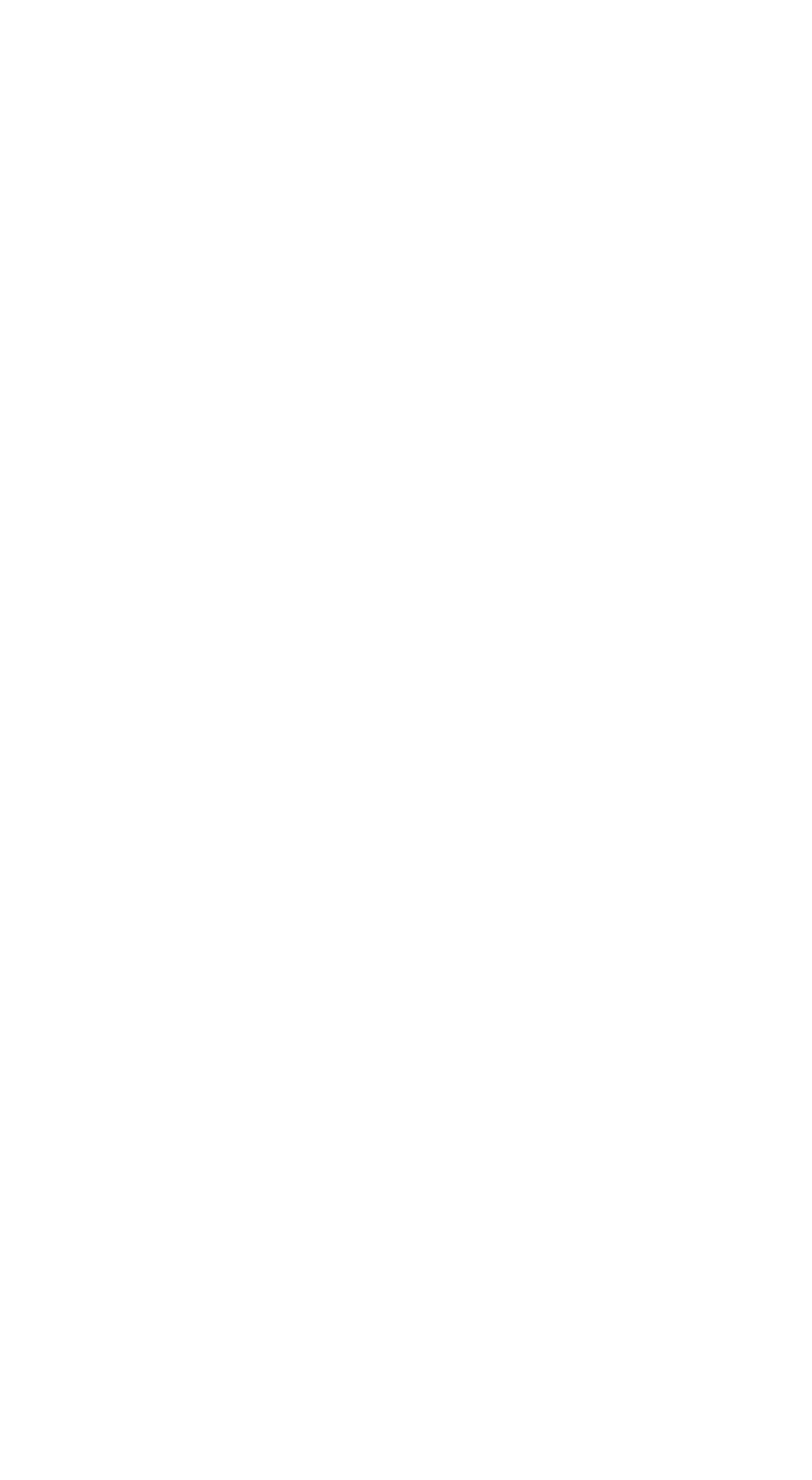 HISTÓRICOA Companhia Crisálida de Teatro habita um território de pesquisa teórica e prática do corpo e voz na cena, além da produção e execução de projetos artísticos.Buscando desmembramentos afetivos, políticos e sociais que a arte pode construir, o grupo cearense investiga os mitos, a ancestralidade e o ritual no teatro. Nesse caminho estético e poético, agrega outras áreas como a música, a dança, a literatura e a história, ampliando a relação entre ator e espectador, em conexão com as urgências do mundo atual.Fundada em fevereiro de 2018, a Crisálida tem em seu repertório os espetáculos Teatrais: “CLITEMNESTRA - Uma canção de amor” (2008) e “ARIADNE - Cartografias de um Labirinto” (2021), Além das Obras Audiovisuais: “PASÍFAE – Um Grito Preso na Garganta” (2021) e “O Pequeno Labirinto de Fedra”. O espetáculo “Clitemnestra”, monólogo da atriz e diretora Juliana Veras, foi incorporado à Companhia em 2018 ao completar uma década de pesquisa. Na ocasião, o solo se reconfigurou e recebeu o subtítulo “Uma canção de amor”. Neste trabalho, investigamos a mitologia grega para, a partir dela, trazer ao público a polêmica temática do feminino e os crimes passionais na atualidade, envolvendo os subtemas amor, loucura e o tempo – a espera. Desde sua estreia em 2008, “Clitemnestra” segue apresentando em diferentes palcos de Fortaleza e outras cidades do Ceará, além dos estados de São Paulo e Minas Gerais.Ainda em 2018, a Crisálida produz e realiza no Theatro José de Alencar – Galeria Ramos Cotôco a exposição “Clitemnestra do mito à cena: 10 anos de pesquisa”; além do evento Café Mitológico, umencontro com pesquisadores convidados e a comunidade. Produziu também, junto à Universidade Federal do Ceará – UFC, o II Encontro de Pesquisa na Pós-Graduação em Tradução, Filosofia e Literatura de Línguas Clássicas da UFC.Em 2019, em parceria com o Instituto Federal de Educação, Ciência e Tecnologia do Ceará – IFCE, a Companhia Crisálida fundou o “Grupo de Pesquisa Caminhos do Ritual no Teatro Contemporâneo”, realizando encontros semanais de pesquisas teóricas e práticas em grupo e com convidados.Entre maio e agosto de 2020, em tempos de isolamento pela pandemia da covid-19, a Crisálida realiza a primeira fase do projeto independente “Casulo Virtual”, encontros nas redes sociais sobre temas pesquisados dentro de sua poética.O mais recente trabalho da Companhia, “ARIADNE - Cartografias de um Labirinto”, parte do mito grego de Ariadne abraçando a reflexão sobre o Labirinto enquanto cárcere geográfico e psicológico, do qual saímos a partir do fio da intuição. A peça dá continuidade à pesquisa sobre mitologia, ritual, ancestralidade e atualidade. A montagem teve início em 2019 e estreou em 2021, nos formatos virtual e presencial.Somos: Elaine Cristina, Eloíza Temóteo, Jéssy Santos, Juliana Veras, Ohana Sancho, Paulo de Souza e Rafaely Santos.Evoé!EDITAIS | CONVOCATÓRIA | CONVITES CHAMADAS PÚBLICAS APROVADASA Companhia Crisálida de Teatro, foi bastante agraciada por múltiplos oportunidades já desde sua fundação e os anos que se seguem de trabalhos desenvolvidos nos seus anos subsequentes. Dentre eles: - RealizouApresentação do espetáculo “Clitemnestra”, na sede do LUME Teatro em Barão Geraldo, Campinas/São Paulo- Convite para integrar a programação participar da I Bienal Internacional de Teatro do Ceará – BITCE CLITEMNESTRA – Uma canção de amor. ” no Teatro Marquise Branca em Juazeiro do Norte/CE (2018).- Convite para compôs a Programação especial em homenagem ao dia da mulher do Centro Cultural do Banco do Nordeste e Theatro José de Alencar com o espetáculo CLITEMNESTRA – Uma canção de amor. (2018)- Chamada Pública de Programação para os Centros Culturais do Banco do Nordeste realizada nos anos de 2018 e 2019, onde apresentou em Fortaleza e em Juazeiro do Norte com o Espetáculo Clitemnestra – Uma canção de amor- Contemplada no VII Edital das Artes de Fortaleza - por meio da Secretaria Municipal da Cultura de Fortaleza (SECULTFOR) 2018 – Com o projeto: Ariadne Rústica Hilst – Um mergulho nos mares na poesia grega e da mitologia.- Contemplada na Chamada Pública de Programação Cultural do Centro Cultural Bom Jardim- CCBJ (2018/2019), com o Espetáculo Clitemnestra – Uma canção de amor | CCBJ (2021) com o vídeo-cênico Pasífae – Um Grito Preso na Garganta-  4 vezes contempladas pelo Chamamento público para Credenciamento de Artistas SESC Ceará de (2019/2020/2021/2022)- Aprovada na convocatória da Rodada de Negócios do Festival de Artes Cênicas-FAC, produzido pela ATO Marketing Cultural, com o projeto do espetáculo “Clitemnestra”.- Aprovado na Convocatória Arte em Rede (2020) promovida pela Secretaria da Cultura do Estado do Ceará – SECULT-CE com projeto Casulo Virtual- Aprovada pela Lei Aldir Blanc CE (2020), para desenvolver as obras audiovisuail: “Pasífae – Um Grito Preso na Garganta” - Aprovada pela Lei Aldir Blanc CE (2020), para desenvolver as obras audiovisual: “O Pequeno Labirinto de Fedra”- Contemplada em (2021) na Convocatória do Festival de Artes Cênicas | FAC Cena Ceará com o espetáculo ARIADNE – Cartografias de um Labirinto.AÇÕES INDEPENDENTES- Produziu a Exposição Comemorativa que ocorreu na Galeria Ramos Cotôco – Theatro José de Alencar intitulada: Clitemnestra do mito à cena: 10 anos de pesquisa  e realizou o Encerramento da Exposição  a com apresentação do espetáculo “Pessoa Persona”, do artista pesquisador Gil Brandão, na Praça Mestre Boca Rica, Theatro José de Alencar. (2018)- Produziu o II Encontro de Pesquisa na Pós-Graduação em Tradução, Filosofia e Literatura de Línguas Clássicas da Universidade Federal do Ceará-UFC, no Theatro José de Alencar, produzido em parceria com o Departamento de Letras Clássicas da UFC. Participantes: Joseane Presotto, Orlando Luiz de Araújo, Ana Maria Pompeu, Luciana Sousa, Solange Soares e outros pesquisadores da UFC.- Produz e realiza o evento Café Mitológico, projeto que reúne destacados artistas do cenário teatral cearense tais como: Fran Teixeira, Ricardo Guilherme, Joca Andrade e Tetê Macambira. O evento já está na sua 3ª Edição desde 2018- Promoveu o Grupo de Pesquisa Caminhos do Ritual no Teatro Contemporâneo em parceria com o Instituto Federal do Ceará – IFCE. (2019)- Realizou a Apresentação do Espetáculo “Clitemnestra” no La Movida Microteatro, Belo Horizonte/Minas Gerais.- Realizou o evento “Crisálida, Ritos e Afetos”: aniversário de 2 anos e lançamento da Marca da Crisálida.- Realizou o lançamento virtual do vídeo poético “Para Hilda - 90 Anos”, como presente pelo aniversário e em memória de Hilda Hilst. (2020)- Realizou e Promoveu Projeto Casulo Virtual, programa de encontros com artistas pesquisadores sobre temas de interesse para diálogo com a pesquisa e criação, realizados nas redes sociais da Companhia.  Contando com 7 edições:01: “Mito, atualidade e processo criativo: uma relação possível?”, com Luciana Sousa e Juliana Veras.02: “10 anos com Medéia”, com Luciana Sousa e Juliana Veras.03: “Ancestralidade e música no teatro: corpos que ressoam”, com Jean Brito e Rafaely Santos.04: “Bordado, voz e resistência”, com Solange Soares e Jéssy Santos.05: “Teatro, cinema e pandemia”, com Isaac Branco e Paulo de Souza.06: “Capoeira: corpo, memória e resistência”, com Camila Aguiar, André Foca e Ohana Sancho.07: “Poéticas do Corpo e do Espaço: Processos Criativos”, com Tomaz de Aquino e Elaine Cristina.- Realizou a adaptação espetáculo “Clitemnestra” para o formato Online pelo YouTube do Sesc-CE seguido de bate-papo, no projeto Dramaturgia encena. (2021)- Realizou a estreia e primeira temporada virtual de 14 apresentação seguidas de bate-papos de ARIADNE – Cartografias de um Labirinto forma completamente virtual / semi-presencial: nos espaços:Curso de Princípios Básicos de Teatro | CPBT (Google meet)) |Theatro José de AlencarTheatro José de Alencar – TJA | YoutubeCentro Cultural Bom Jardim – CCBJ | YoutubeCUCA – JUV.TV | YoutubeCineteatro São Luiz | Semi-presencialCurso Básico de Fundamentos do Teatro | CCBJ (Google meet)Vila das Artes | YoutubeAssociação Comunitária de Beneficio aos Amigos ACBA | Vila Velha | (semi-presencial)Festival das Artes Cênicas do Ceará | YoutubeInstituto Federal de Educação, Ciência e Tecnologia do Ceará | Campus Fortaleza | Programa de Pós-Graduação em Artes | Mestrado Profissional em Artes – IFCE | Youtube, 12, 13 e 14 . Centro Educacional Moema Távora  e EEFM Almirante Tamandaré | Projeto Palco de Giz – Teatro Universitário Paschoal Carlos Magno (TUPA) Universidade Federal do Ceará (UFC)-  Apresentou ARIADNE – Cartografias de um Labirinto a 1ª apresentação presencial no Teatro Dragão do Mar | Centro Dragão do Mar de Arte e Cultura (2021)-  Apresentou ARIADNE – Cartografias de um Labirinto Presencialmente no Teatro do CUCA BARRA | Centros Urbanos de Cultura, Arte, Ciência e Esporte | Programa Avesso do Cena  (2021)- Realizou apresentações do espetáculo de ARIADNE – Cartografias de um Labirinto no espaço Cultural CASA ABSURDA (2022)- Realizou a 1ª temporada  do espetáculo de ARIADNE – Cartografias de um Labirinto no Theatro José de Alencar em parceria com o SESC CEARÁ (2022)Ressaltamos com nossas ações o olhar da Crisálida sobre a valorização da criação a partir do trabalho de pesquisa. Investigamos uma poética que nutre e potencializa afeto e transformação do humano enquanto indivíduo e sociedade, pensando cada respiro artístico como um potente desencadeador de reflexão sobre o meio em que vivemos.MATÉRIAS DE JORNAIShttps://www.opovo.com.br/vidaearte/showseespetaculos/2018/04/critica-juliana-veras-a-mulher-sinestesia.html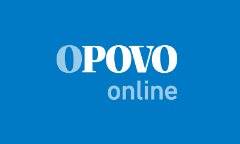 Vida&Arte – Shows e Espetáculos – TeatroCrítica: Juliana Veras, a mulher-sinestesia14:10 | 03/04/2018Foto: Tim Oliveira/Divulgação No começo, uma gruta. A voz de Juliana Veras invade o espaço cênico e o público é levado à caverna da intimidade de Clitemnestra, personagem da mitologia grega responsável pela morte do próprio marido, Agamemnon. O canto da atriz só cresce e vai ressoando entre a plateia e ganhando ainda mais a atenção. Quando o público está totalmente imerso naquele som, a história começa. Assim, Juliana conquista os olhares e ouvidos, transformando o público em cúmplice de um crime.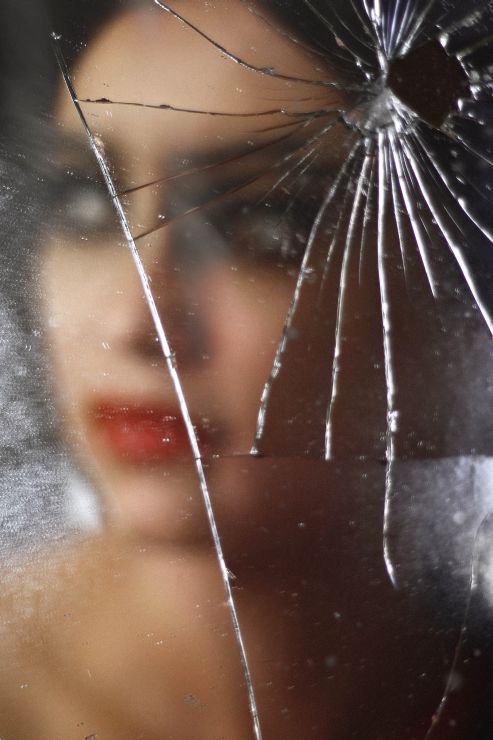 São 17 anos de teatro celebrados com segurança em cena. A artista consegue fazer do monólogo um costura de muitos sentimentos e sensações que brota de um só corpo, mas de modo muito diverso. Juliana Veras é a mulher-sinestesia e brinda o público com uma mescla de sentidos. Clitemnestra – uma canção de amor é audição, visão, olfato, paladar e tato.O canto corre todo o espetáculo, mas o som vem também dos objetos manipulados. Os anéis do figurino ganham protagonismo no contato com o vidro da garrafa de vinho. A música chega ao som do samba que também tem espaço nessa mitologia que está mais perto do que longe de todos nós.O que vemos é uma atriz inteira em cena. O corpo atento é abraçado por um figurino acertado. Roupa que se transforma em amarras assim como o sentimento da personagem que se converte em arma. O turbante nos leva a pensar que a protagonista é também antagonista de si mesmo. E nos leva à Cassandra, a mística profetisa que é “dada” a Agamemnon, o que desperta a ira de Clitemnestra. As duas parecem ser uma só mulher.O cheiro e gosto são de vinho. Uva com gosto de morte e de tensão. A bebida é tomada pela plateia e o cheiro exala especialmente na cena em que a garrafa é quebrada, simbolizando o crime.O tato está no toque que Juliana dá na plateia. Quando a personagem entrega o próprio filho para os braços de quem vê o espetáculo, entre outros adereços de cena que vão parar na mão do público. Porém o tato está também na iminência de corte que o cenário proporciona à artista. Em meio a cacos de vidro, Juliana parece estar sempre prestes a se cortar, o que entrega para o público a sensação de ter a própria pele prestes a ser rompida.A dramaturgia não condena nem redime. A defesa que Juliana faz daquela trágica figura é tão verdadeira que nos comove. Clitemnestra é uma bonita oportunidade de ver um teatro vivo e que tanto se aproxima de questões vivas e presentes numa tragédia que, de tão transversal, consegue ser tão nossa quanto é daquela mulher. Juliana Veras dá novos e fortes sentidos para o palco.Clitemnestra - Uma canção de amorDireção, Dramaturgia, Música e Atuação: Juliana Veras.[Texto livremente inspirado em obras de Marguerite Yourcenar, Sêneca, Eurípides, Sófocles e Ésquilo.]Figurino: Ilya Borges e Juliana Veras.Iluminação: Luís Albuquerque.Pesquisa textual: Juliana Veras e Martha Bernardo.Orientação na pesquisa sobre o mito: Orlando Luiz Araújo.Fotografia e Projeto gráfico: Tim Oliveira.Produção: Flávia Câmara, Jéssy Viana, Juliana Veras e Rafaely Santos.Realização: Companhia Crisálida de Teatro.RENATO ABÊLink: https://www.opovo.com.br/vidaearte/exposicoesecursos/2018/04/juliana-veras-celebra-10-anos-de-pesquisa-do-mito-clitemnestra.htmlExposições e Cursos – TeatroJuliana Veras celebra 10 anos de pesquisa do mito ClitemnestraCom programação que se espalha a partir do Theatro José de Alencar, mostra inclui presença de nomes como Fran Teixeira, Ricardo Guilherme e Orlando Luiz Araújo10:47 | 03/04/2018Foto: Tim Oliveira/Divulgação A atriz e diretora teatral Juliana Veras apresenta a exposição Clitemnestra do mito à cena: 10 anos de pesquisa, mostra que põe em evidência o estudo que a artista realiza a respeito da personagem grega. Desta terça-feira, 3, até o próximo dia 15, a programação terá encontros, palestras, apresentação de trabalhos acadêmicos, leituras dramáticas e rodas de conversa. Em diferentes espaços do Theatro José de Alencar, partindo da Galeria Ramos Côtoco, o público poderá conhecer várias versões da peça, além de se familiarizar com as investigações cênicas que resultaram no formato atual, que, em processo de desmontagem, ganha o subtítulo “Uma canção de amor”.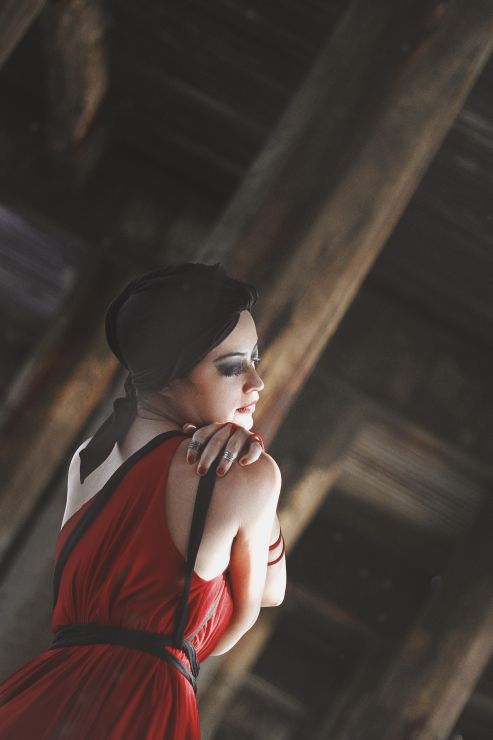 “A proposta é navegar pela trajetória da composição da cena solo e suas investigações. Nesse caminho, nos encontramos com a criação da personagem, a elaboração dramatúrgica e musical, bem como a releitura dos mitos em si”, detalha Juliana. A programação terá a participação de nomes como Fran Teixeira, Ricardo Guilherme, Orlando Luiz Araújo, Ana Maria César Pompeu, Joseane Mara Presotto e outros artistas e pesquisadores convidados.Confira programação completa no site : https://www.opovo.com.br/vidaearte/exposicoesecursos/2018/04/juliana-veras-celebra-10-anos-de-pesquisa-do-mito-clitemnestra.htmlRENATO ABê http://diariodonordeste.verdesmares.com.br/cadernos/caderno-3/a-tragedia-grega-na-contemporaneidade-1.1585938 CADERNO 3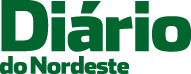   ÚLTIMA HORA  ARTES CÊNICAS A tragédia grega na contemporaneidadeA atriz Juliana Veras festeja 15 anos de carreira com o solo "Clitemnestra", neste sábado (23), no TJA 00:00 · 20.07.2016 por Iracema Sales - Repórter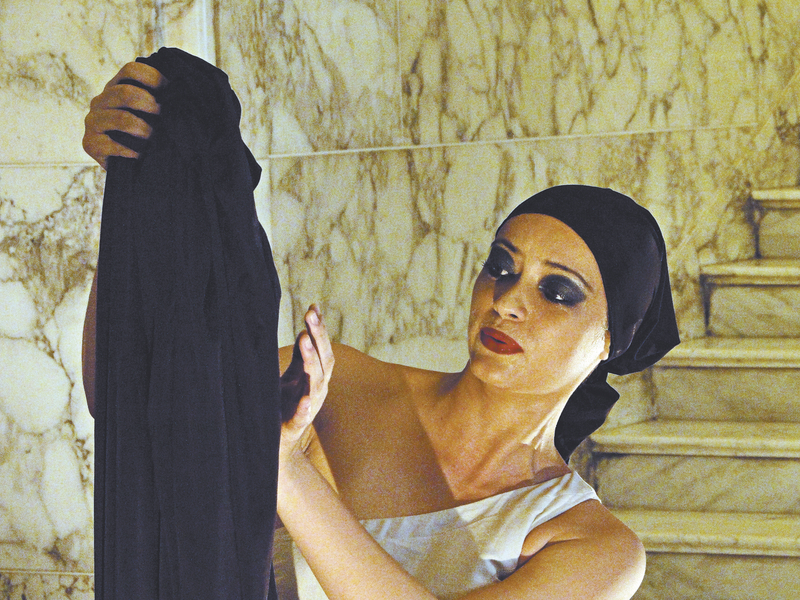 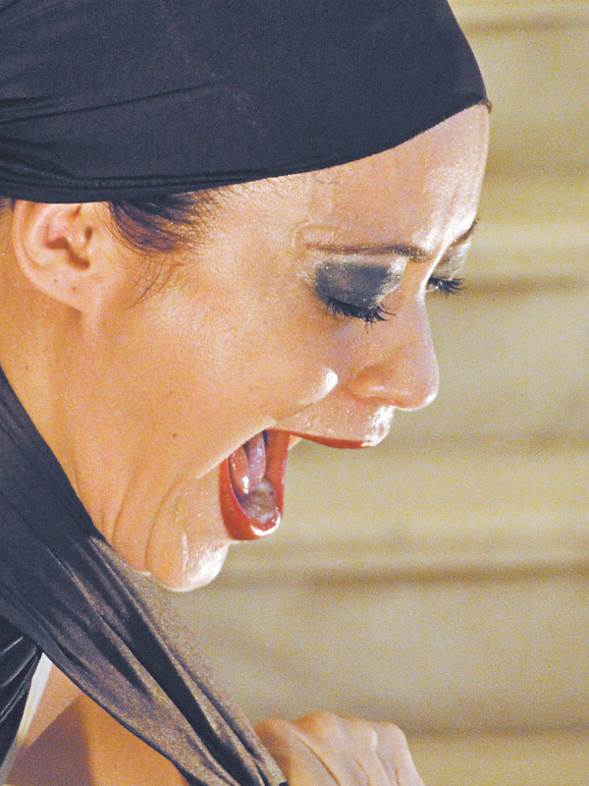 A atriz Juliana Veras, em novo solo: inspiração na mitologia grega (Foto: JOÃO PAULO PINHO/Divulg. )A riqueza simbólica da cultura grega - destaque para a mitologia, que retrata, através de lendas e relatos da poesia épica, os feitos de heróis com características sobrenaturais, personagens de tragédias que continuam sendo decifradas até hoje - constitui uma das fontes de inspiração do novo trabalho de Juliana Veras, atriz, encenadora e pesquisadora de teatro e música.Para festejar os 15 anos de carreira, a artista mergulhou, mais uma vez, no universo da arte grega, e o resultado é o solo "Clitemnestra - mito, atriz, personagem", que estreou no último sábado (16) e tem nova apresentação no próximo dia 23, no Theatro José de Alencar (TJA).Com cenário minimalista, centrado no trabalho de palco da atriz, e misturando canto e interpretação, a obra promete recriar a atmosfera do teatro grego, sem perder de vista a reflexão.O propósito do monólogo, com duração de 40 minutos, é resgatar o fascínio em torno dos mitos gregos na contemporaneidade, ao tentar encontrar alguma relação com os crimes passionais. Além de juntar canto ao fazer teatral, outro objeto investigado pela atriz - que, ao longo de sua trajetória, reconhece a importância da mitologia grega nas suas criações.ReferênciasOutra característica do trabalho é a função de protagonista que a música ganha: a voz ajuda na composição e compreensão da obra. "A música proporciona o distanciamento do dia a dia", relata Juliana, que utiliza a tragédia grega para promover uma reflexão sobre sentimentos, entre eles o perdão. A música é acústica e tem a função de relaxar, completa a atriz. Juliana adverte que não existe uma tragédia "Clitemnestra" na mitologia grega, esclarecendo ser fruto de sua criação, a partir de leituras de autores gregos. A dramaturgia do espetáculo nasceu de uma pesquisa sobre o mito de Electra, a filha de Clitemnestra, que assassinou o marido com a ajuda do amante.A ideia de Juliana é conversar sobre a temática com o público, considerando o assunto delicado, por se tratar de um crime cruel. Para compor o texto, recorreu ao repertório dos poetas gregos Ésquilo (a trilogia Orestéia), Sófocles (Electra) e Eurípedes (Ifigênia em Aulis, Electra, e Orestes), além do romano Sêneca (Agamêmnon) e o conto da autora francesa Marguerite Yourcenar, "Clitemnestra ou O crime".A inserção da música, que mistura canto lírico e samba, tem a função de amenizar os desfechos cruéis e grosseiros das tragédias gregas. "É muito trágico, por isso uso a música, para dar uma forma mais poética de contar a história", diz Juliana, que também é professora do curso Princípios Básicos de Teatro, do TJA.Ela adianta que o curso completa 25 anos em 2016, sendo realizado todos os anos, nos turnos da manhã, tarde e noite, investindo na formação de novos atores. Os alunos criam um espetáculo no fim de cada temporada de estudo. Em agosto, sua turma apresentará a peça "Agulha fina", nos dias 17, 19, 20 e 21. O foco principal do monólogo é a atriz em cena, dando corpo à personagem, que se deixa levar pelo instinto.O espetáculo é forte, e, no fim da apresentação, a atriz conversa com a público, no sentido de promover uma reflexão acerca dessas dores acarretadas por sentimentos - que, quando não trabalhados, podem terminar em tragédias, como os crimes de feminicídio. A proximidade com o público é outra particularidade do solo.Nada acontece por acaso no espetáculo, que ousa falar de tragédia grega à luz da contemporaneidade. A narração foi a linguagem escolhida pela atriz, por cumprir o papel de emocionar, levando o público a pensar sobre o assunto."Como curar nossas dores?", incita Julina, que investe na poética do teatro físico, gestual e associado à música, entrando como mais um elemento da composição cênica.O espelho ganha conotação especial na representação, sendo ofertado ao público numa simbologia ao olhar para dentro de si. Mesmo diante de situações limites, as pessoas devem refletir, analisa a atriz. Nesse aspecto, "Clitemnestra" se propõe, também, a ajudar a sublimar desejos.Mais informações:“Clitemnestra", solo de Juliana Veras. Neste sábado (23), às 19h, no TJA (R. Liberato Barroso, 525, Centro). Ingressos: R$ 10 (inteira). Contato: (85) 3101.2583______________________________________________________________________________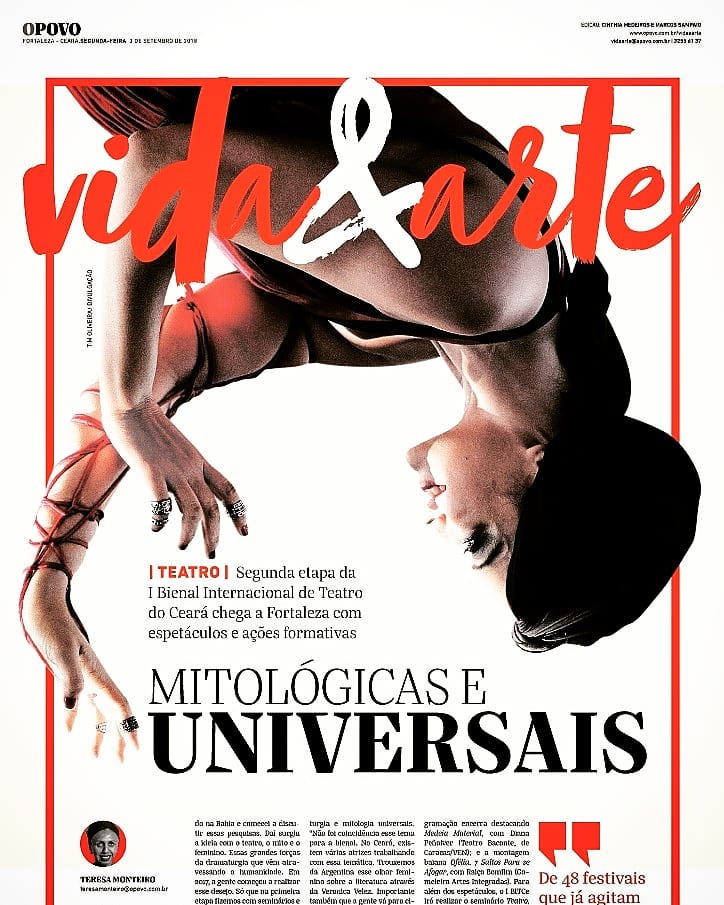 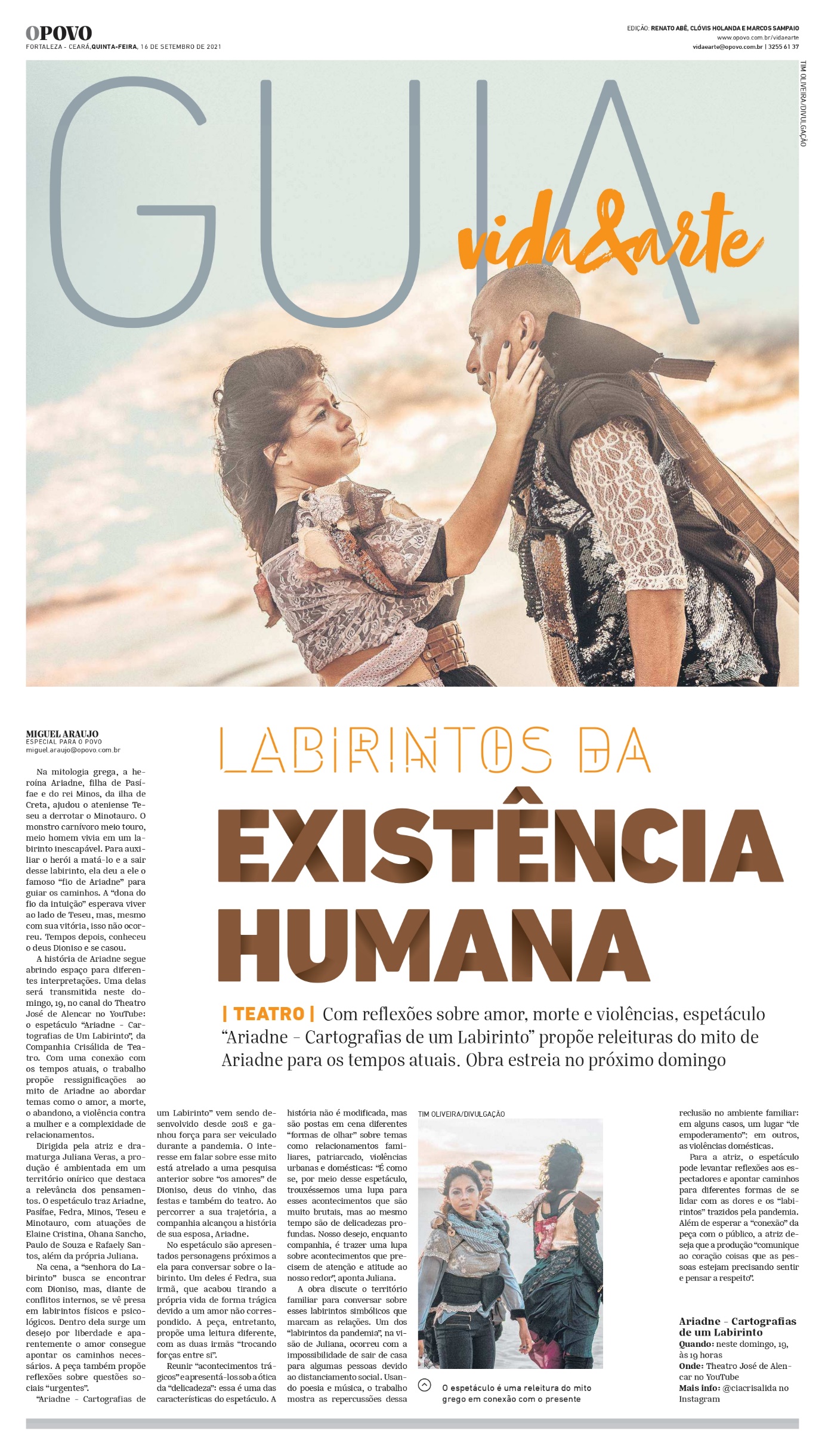 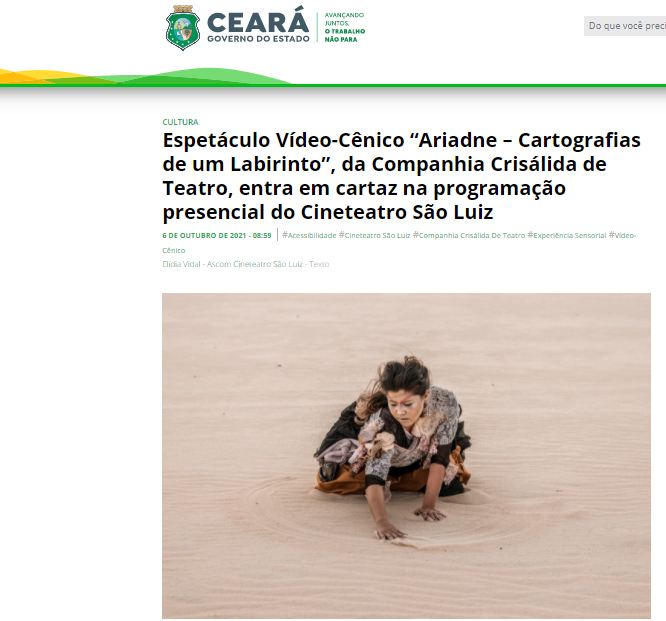 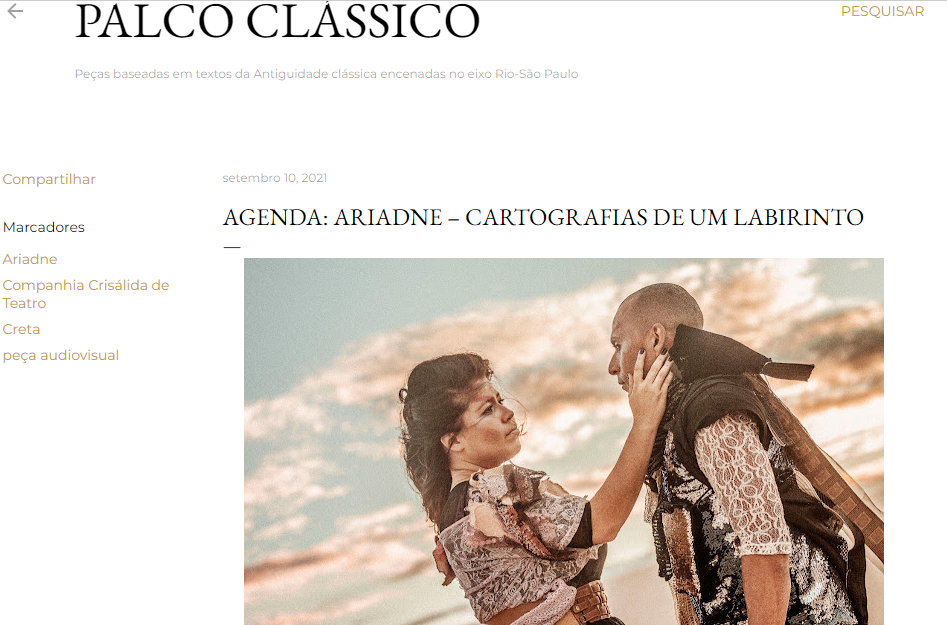 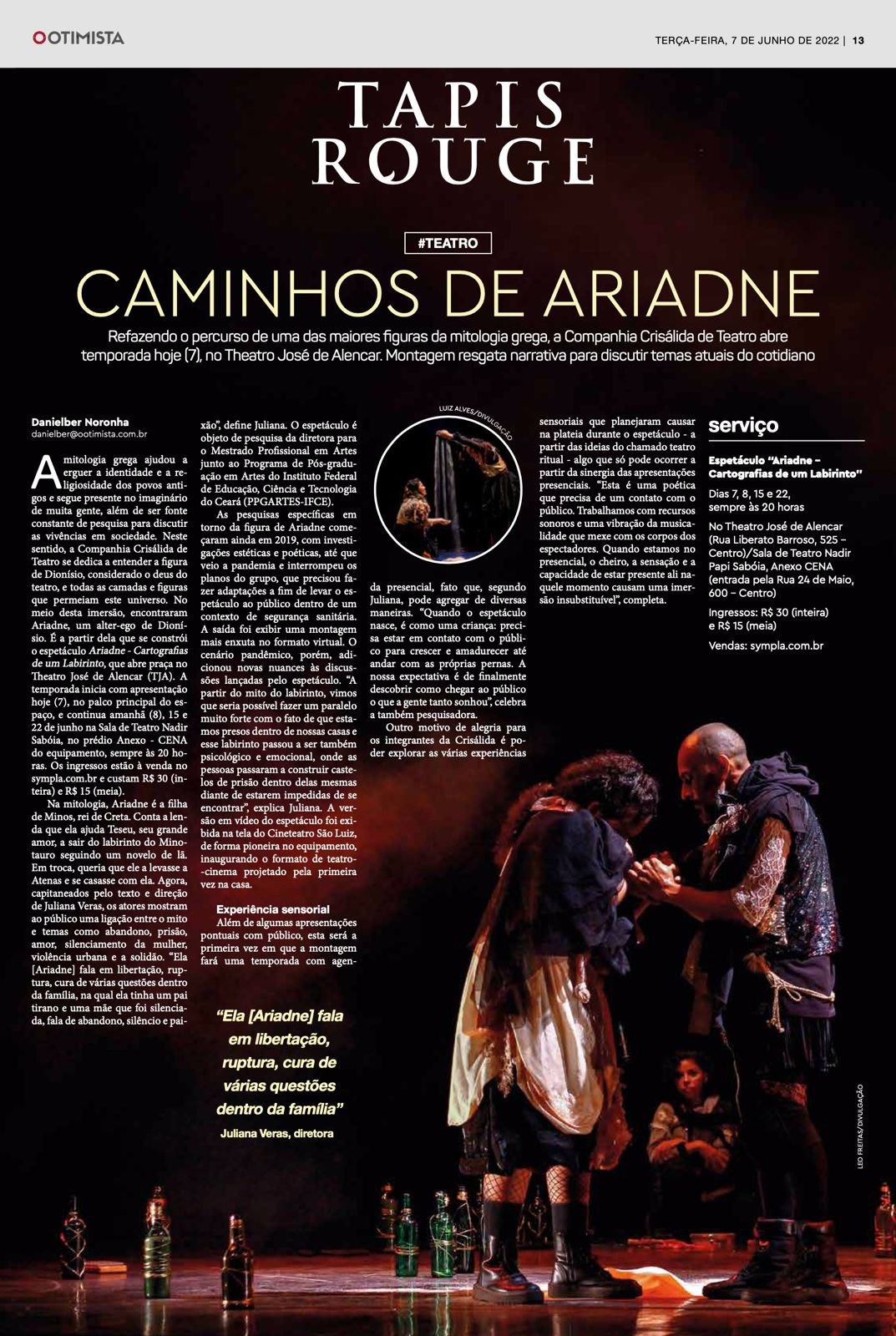 CLIPAGEM DE LINKSLink do vídeo do espetáculo CLITEMNESTRA:https://www.youtube.com/watch?v=MLtfXn0utakPágina da Companhia Crisálida de Teatro:https://www.facebook.com/companhiacrisalida/Eventos:Clitemnestra 10 Anos de Pesquisa - Mês da Mulherhttps://www.facebook.com/events/396712657465839/Clitemnestra no CCBNB - 10 Anos de Pesquisahttps://www.facebook.com/events/1834491496570774/Exposição Clitemnestra do Mito à Cenahttps://www.facebook.com/events/359337357884622/Encerramento da Exposição Clitemnestra do Mito à Cenahttps://www.facebook.com/events/2358874674138038/Vídeo/teaser “Para Clitemnestra” por Tim Oliveirahttps://www.facebook.com/helton.oliveira.88/videos/1636812956394308/Matérias de jornais e sites de divulgação gerais:O Povo: Crítica de Renato Abê “Juliana Veras, a mulher-sinestesia”:https://www.opovo.com.br/vidaearte/showseespetaculos/2018/04/critica-juliana-veras-a-mulher-sinestesia.htmlO Povo: Matéria 03/04/2018:https://www.opovo.com.br/vidaearte/exposicoesecursos/2018/04/juliana-veras-celebra-10-anos-de-pesquisa-do-mito-clitemnestra.html08/03/2018https://pt-br.fievent.com/e/clitemnestra-10-anos-de-pesquisa-mes-da-mulher/15711868Da Exposição Clitemnestra Do Mito à Cena (abr2018)http://patiohype.com.br/clitemnestra-do-mito-a-cena/UFC II Encontro de Pesquisa em Letras Clássicas UFC: exposição e apresentação do espetáculo “Clitemnestra” (abr/2018)http://ufc.br/noticias/noticias-de-2018/11016-encontro-tem-mesa-redonda-defesa-de-tese-e-apresentacoes-sobre-obras-classicasProgramaçãohttp://ufc.br/images//_files/noticias/2018/180403_encontro_letras_classicas.pdfDiário do Nordeste: “A tragédia grega na contemporaneidade”, por Iracema Sales.- http://diariodonordeste.verdesmares.com.br/cadernos/caderno-3/a-tragedia-grega-na-contemporaneidade-1.1585938Matérias gerais:- http://www.opovo.com.br/app/divirta-se/agenda/teatro/2016/07/14/noticiasteatro,3635743/juliana-veras-apresenta-clitemnestra-no-anexo-do-tja.shtml-http://www.papocult.com.br/2016/03/30/espetaculo-clitemnestra-homenageia-as-mulheres-de-fortaleza-no-cineteatro-sao-luiz/-http://www.secult.ce.gov.br/index.php/latest-news/45265-cineteatro-sao-luiz-clitemnestra-programacao-mulher-http://www.oestadoce.com.br/arteagenda/sao-luiz-recebe-hoje-espetaculo-clitemnestra-http://www.opovo.com.br/app/divirta-se/agenda/teatro/2016/03/29/noticiasteatro,3595371/clitemnestra-homenageia-as-mulheres-no-cineteatro-sao-luiz.shtml-http://www.sindcomerciarios.org.br/noticias_detalhes.php?cod_secao=1&cod_noticia=359-http://www.verdinha.com.br/entretenimento/23253/shows-de-artistas-nacionais-celebram-mes-da-mulher-cineteatro-sao-luiz-confira-programacao/https://www.facebook.com/theatrojosedealencar/photos/a.216326981771816.52761.216181971786317/1083290658408773/?type=3&theater-http://diariodonordeste.verdesmares.com.br/cadernos/zoeira/teatro-1.641819______________________________________________________________________________          LINKS | ARIADNE – Cartografias de um Labirinto   SITE ACADEMIA: https://www.academia.edu/48919322/O_MITO_DE_ARIADNE_RECEP%C3%87%C3%83O_E_PROCESSO_DE_CRIA%C3%87%C3%83O_DRAMAT%C3%9ARGICA_Recep%C3%A7%C3%A3o_dos_Mitos_Gregos_na_Dramaturgia_Brasileira_Vol_1_Bord%C3%B4_Gren%C3%A1  JORNAL O POVO: https://mais.opovo.com.br/jornal/vidaearte/2021/09/16/mito-do-fio-de-ariadne-e-revisitado-em-espetaculo-teatral.html   JORNAL O POVO: VIDA E ARTE - MIGUEL ARAÚJO: https://docplayer.com.br/219403618-Miguel-araujo-um-labirinto-vem-sendo-desenvolvido.html   PALCO CLÁSSICO: http://palcoclassico.blogspot.com/2021/09/agenda-ariadne-cartografias-de-um.html	   SITE PROGRAMAÇÃO DE FORTALEZA: https://www.fortaleza.ce.gov.br/images/Programacao_semanal_outubro_14.pdf   PORTAL FESTIVAL DE ARTES CÊNICAS – CENACEARÁ: https://www.faccenaceara.com.br/eventos/dia-2-mostra-de-espetaculos/   SITE DÉGAGÉ: http://degage.com.br/blog/2021/10/27/exibicoes-de-producoes-cearenses-comecam-hoje-27-no-fac-cena-ceara-2021/     BLOG DO EDILSON: https://blogdoedilson.com.br/festival-de-teatro-exibe-19-espetaculos-cearenses/      JORNAL DO COMÉRCIO DO CEARÁ: https://jcce.com.br/producoes-cearenses-em-exibicao-na-mostra-de-espetaculos-do-fac-cena-ceara-2021/    SITE CINETEATRO SÃO LUIZ: https://www.cineteatrosaoluiz.com.br/post/espetaculo-video-cenico-ariadne-entra-em-cartaz-em-outubro   AGENDA UFC: https://agenda.ufc.br/evento/projeto-palco-de-giz-2021-2/   JORNAL O POVO: https://www.opovo.com.br/vidaearte/2021/11/10/ariadne-agao-do-mar-faz-distribuicao-gratuita-de-ingressos-do-espetaculo.html   SITE DRAGÃO DO MAR: http://www.dragaodomar.org.br/noticias/975/20211110-1243-dragao-do-mar-inicia-distribuicao-on-line-de-ingressos-para-espetaculo-cenico-presencial-nesta-quarta-feira-10   PORTAL LAZARO MEDEIROS: https://lazaromedeiros.com.br/slideshow/dragao-do-mar-inicia-distribuicao-on-line-de-ingressos-para-espetaculo-cenico-presencial-nesta-quarta-feira-10/    PORTAL SECULT CEARÁ: https://www.ceara.gov.br/2021/10/06/espetaculo-video-cenico-ariadne-cartografias-de-um-labirinto-da-companhia-crisalida-de-teatro-entra-em-cartaz-na-programacao-presencial-do-cineteatro-sao-luiz/     PORTAL SECULT CEARÁ: https://www.secult.ce.gov.br/2022/06/03/ariadne-cartografias-de-um-labirinto-espetaculo-integra-programacao-do-mes-de-aniversario-de-112-anos-do-tja/     CEARÁ NOTÍCIA: https://www.cearaenoticia.com.br/2022/06/espetaculo-ariadne-cartografias-de-um.html     PORTAL DO NIC: http://portaldonic.com.br/jornalismo/2022/06/06/espetaculo-baseado-na-mitologia-grega-tem-apresentacao-no-theatro-jose-de-alencar/     PORTAL TÉSPIS ROUGE: https://www.tapisrouge.com.br/espetaculo-ariadne-cartografias-de-um-labirinto-percorre-caminhos-de-uma-das-maiores-figuras-da-mitologia-grega-em-temporada-no-tja/     NEWS LINK INSTAGRAM: https://www.instagram.com/p/CeemI1lFd9r/?igshid=YmMyMTA2M2Y%3D    JORNAL O OTIMISTA: https://ootimista.com.br/?s=ariadne    PORTAL GIRO NA CIDADE: http://gironacidade.com.br/espetaculo-ariadne-cartografias-de-um-labirinto-integra-programacao-do-mes-de-aniversario-de-112-anos-do-theatro-jose-de-alencar/     PORTAL TERRA DA LUZ: https://portalterradaluz.com.br/eventos/cultura-ariadne-cartografias-de-um-labirinto-integra-programacao-do-mes-de-aniversario-do-tja/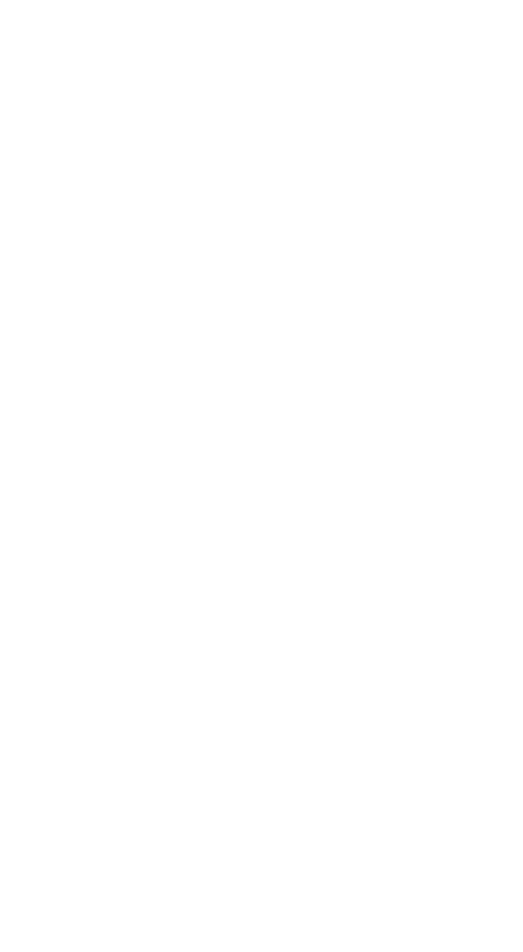 99803.9915 (Juliana Veras)98866.7273 (Rafaely Santos)ciacrisalidadeteatro@gmail.comhttps://www.instagram.com/ciacrisalida/www.facebook.com/companhiacrisalida/https://mapacultural.secult.ce.gov.br/agente/60155/Ação. Transformação. Instinto. Impulso.Metamorfose. Vida.#teatrovivoquetransforma